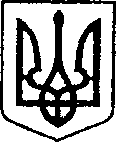                                                              УКРАЇНАЧЕРНІГІВСЬКА ОБЛАСТЬН І Ж И Н С Ь К А    М І С Ь К А    Р А Д АВ И К О Н А В Ч И Й    К О М І Т Е ТР І Ш Е Н Н Явід 18 травня 2023р.		       м. Ніжин	                                 №174Про затвердження звернення до Кабінету Міністрів УкраїниВідповідно до статей 28, 42, 53, 59 Закону України «Про місцеве самоврядування в Україні», Регламенту Ніжинської міської ради VІІІ скликання затвердженого рішенням Ніжинської міської ради від 27.11.2020 року №3-2/2020 та з метою своєчасного початку та безперебійного проходження опалювального сезону 2023/24 років, виконавчий комітет Ніжинської міської ради вирішив:1. Затвердити звернення до Кабінету Міністрів України щодо забезпечення до 1 вересня 2023 року погашення заборгованості з різниці в тарифах за надані послуги теплопостачання та гарячого водопостачання ТОВ «Ніжинтепломережі» на суму 49970,3 тис.грн. (Додаток 1)2. Відділу економіки та інвестиційної діяльності (Тетяна Гавриш) забезпечити оприлюднення даного рішення на офіційному сайті Ніжинської міської ради3. Контроль за виконанням рішення залишаю за собою.Міський голова                                                                  Олександр КОДОЛА                                                                       Додаток                                                                       до рішення виконавчого комітету                                                                       Ніжинської міської ради                                                                        від 18 травня 2023 р. №174                                                                            Кабінету Міністрів УкраїниЗВЕРНЕННЯВиконавчий комітет Ніжинської міської ради звертається до Кабінету Міністрів України щодо забезпечення погашення заборгованості з різниці в тарифах на послуги теплопостачання та гарячого водопостачання ТОВ «Ніжинтепломережі» до 1 вересня 2023 року на суму 49970,3 тис.грн.	Протягом двох опалювальних сезонів (2021/22 та 2022/23 років) тарифи на послуги теплопостачання та гарячого водопостачання ТОВ «Ніжинтепломережі» не змінювалися, не допущено їх збільшення на підставі укладеного 30 вересня 2021 року між Асоціацією міст України, Кабінетом Міністрів України, Офісом Президента України та НАК «Нафтогаз України» Меморандуму про взаєморозуміння щодо врегулювання проблемних питань у сфері теплопостачання в опалювальному періоді 2021-2022 років, а також Закону України «Про особливості регулювання відносин на ринку природного газу та у сфері теплопостачання під час дії воєнного стану та подальшого відновлення їх функціонування» № 2479-ІХ від 29 липня 2022 року.	З бюджету Ніжинської міської територіальної громади надавалася необхідна підтримка ТОВ «Ніжинтепломережі», завдяки чому мешканці громади протягом двох опалювальних сезонів безперебійно отримували відповідні комунальні послуги. 	Разом з тим, держава не виконала взяті на себе зобов’язання по компенсації різниці в тарифах ТОВ «Ніжинтепломережі» за 2021-2023 роки в сумі 49970,3 тис.грн. Це призвело до зростання заборгованості ТОВ «Ніжинтепломережі» за природний газ, яка станом на 01.05.2023 року склала 143614 тис.грн. 	За таких умов, підготовка до опалювального сезону 2023/2024 року, його початок та проходження перебувають під загрозою зриву.	Виходячи з цього, просимо:1. З метою запобігання зриву майбутнього опалювального сезону 2023/24 років, його початку та проходження, забезпечити погашення заборгованості з різниці в тарифах на послуги теплопостачання та гарячого водопостачання по ТОВ «Ніжинтепломережі» на суму 49970,3 тис.грн. до 1 вересня 2023 року.З повагоюМіський голова							       Олександр КОДОЛА